                                                                                                                           «___» ____________20___ г.Я, ____________________________________________________________________________________информирован(а) о возможности получения медицинской помощи в рамках программы государственных гарантий бесплатного оказания гражданам медицинской помощи и территориальных программ государственных гарантий бесплатного оказания гражданам медицинской помощи.                                                                                       _______________________________                                                                                                              (подпись)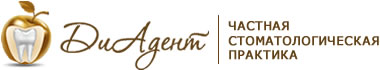 Приложениек медицинской карте №______Федеральный закон от 21 ноября 2011 г. №323-ФЗ «Об основах охраны здоровья граждан в Российской Федерации» (с изменениями и дополнениями)